四川信息职业技术学院科技处文件学院科技处〔2023〕049号关于申报2023年度高等教育科学研究规划课题的通知各位教职工：2023年度中国高等教育学会高等教育科学研究规划课题申报工作已经开始，请根据申报通知积极申报。要求如下：1.《课题申报书》（匿名版3份和实名版1份），电子稿通过协同发至科技处张金玲。2.科技处将进行初审，择优推荐。申报截止时间2023年6月6日。附件1：申报通知及指南附件2：申报书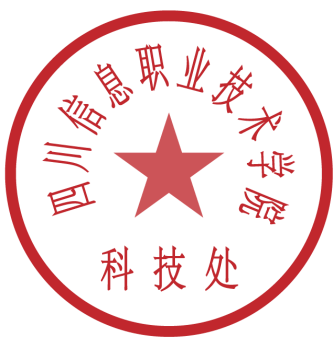 附件3：申报书（匿名版）四川信息职业技术学院科技处                                         2023年5月11日四川信息职业技术学院科技处                2023年5月11日印发 附件1：中国高等教育学会关于开展“2023年度高等教育科学研究规划课题”申报工作的通知相关会员高校、课题申请人：为深入贯彻党的二十大精神，全面贯彻落实习近平总书记关于教育的重要论述和全国教育工作会议精神，加快推动高等教育高质量发展，开展有组织的教育科研，中国高等教育学会启动“2023年度高等教育科学研究规划课题”（以下简称规划课题）申报工作，现将有关事项通知如下：一、课题类型规划课题分为两大类：第一大类学会专项课题，有30个研究领域；第二大类分支机构自设课题，有37个研究领域。二、申请人条件1.重大课题申请人须具有高级专业技术职称，重点课题和一般课题申请人须具有中级以上（含）职称或博士学位。2.课题申请人限申报1项课题，已经承担学会课题且未结题者，不得申报。三、课题经费资助申请人应根据课题类型编制科学合理的经费预算，实际资助经费额度以最终评审结果为准。四、课题完成时限及成果要求一般为2年。结项时根据不同类型课题要求可提交研究报告、调研报告、学术论文或专著等研究成果。课题研究成果在公开发表、出版或内部呈送时,均应在显著位置注明“中国高等教育学会2023年度高等教育科学研究规划课题”字样（含课题名称和编号）。获准立项的《课题申报书》视为具有约束力的合同文本，申请人应履行约定义务，按期完成研究任务。五、申报要求1.今年课题申报工作启用高等教育科学研究工作平台http://122.224.218.37:6231/srm-web/systemrole/login_toLogin.html，课题申请人请登录平台，按要求注册用户，根据《课题指南》要求在线填报和上传申报材料。《课题申报书》实名版须由所在工作单位审查同意并盖章扫描后上传平台。2.申报人须将《课题申报书》（匿名版3份和实名版1份）寄送至课题管理所涉及的分支机构秘书处，寄送地址见《课题指南》。3.申报工作自本通知发布之日起至2023年6月16日结束，逾期将不予受理。课题申报不收取任何费用。六、联系人及方式1.中国高等教育学会分支机构秘书处联系人详见《课题指南》。2.中国高等教育学会秘书处学术与交流部联系人：周  庆、于洪洪，电  话：010-82289739、822897993.科研工作平台技术支持：联系QQ：正方软件（4001028686）附件：1.“2023年度高等教育科学研究规划课题”课题指南2.“2023年度高等教育科学研究规划课题”课题申报书3.“2023年度高等教育科学研究规划课题”课题申报书(匿名版) 中国高等教育学会关于开展“2023年度高等教育科学研究规划课题”申报工作的通知.pdf中国高等教育学会2023年5月9日附件2：附件：中国高等教育学会“2023年度高等教育科学研究规划课题”
“如：                   研究”课题立 项 申 报 书课 题 名 称：                                   项 目 类 别：如：第二类（四）研究领域（请根据课题指南来填写）课题负责人：                                   课题负责人所在单位：（盖章）                                      申 请 日 期：                                  中国高等教育学会2023年修订说明一、本申报书所列各项内容均须实事求是，认真填写，表达明确严谨。二、有关外文缩写，须注明完整词序及中文含义。三、本申报书为大十六开本（A4），左侧装订成册。可自行复印，但格式、内容、大小均须与原件一致。四、课题获批立项后，本课题立项申报书即成为有约束力的合同文本，申请人应履行约定义务，按期完成研究任务。五、本项目资金非国家财政拨款，课题负责人所在单位须提供税务发票。六、本实名申报书一式1份，请将盖章的纸质版和扫描版文件，连同3份匿名申报书,寄送到课题指南所涉及的分支机构。相关分支机构联系信息见课题指南。示例：立项方式：申报评审分支机构：××××分会联 系 人：王××，联系电话：021-××××××××邮    箱：×××@163.com课题申报材料邮寄地址：上海市××路27号××大学××校区明德楼，邮编：×××××××一、课题负责人和课题组成员二、负责人和课题组成员近三年来取得的与本课题有关的研究成果三、负责人和课题组成员承担的主要研究课题四、课题设计论证五、研究计划和最终成果六、经费概算注：本项目资金非国家财政拨款，课题负责人所在单位须提供税务发票。七、课题负责人承诺保证书八、课题负责人所在单位意见附件3：中国高等教育学会“2023年度高等教育科学研究规划课题”
“ 如：地方大学改革与发展实践研究 ”课题立 项 申 报 书（匿名版）课 题 名 称：                                 项 目 类 别：如：第二类（四）研究领域（根据课题指南来填写）申 请 日 期：                                 中国高等教育学会2023年修订说明一、本申报书所列各项内容均须实事求是，认真填写，表达明确严谨。二、有关外文缩写，须注明完整词序及中文含义。三、本申报书为大十六开本（A4），左侧装订成册。可自行复印，但格式、内容、大小均须与原件一致。四、课题获批立项后，本课题立项申报书即成为有约束力的合同文本，申请人应履行约定义务，按期完成研究任务。五、本项目资金非国家财政拨款，课题负责人所在单位须提供税务发票。六、本实名申报书一式1份，请将盖章的纸质版和扫描版文件，连同3份匿名申报书,寄送到课题指南所涉及的分支机构。相关分支机构联系信息见课题指南。一、课题负责人和课题组成员二、负责人和课题组成员近三年来取得的与本课题有关的研究成果三、负责人和课题组成员承担的主要研究课题（批准单位请按照匿名要求填写，例如：xx大学或者xx省哲学社会科学工作办公室等）四、课题设计论证五、研究计划和最终成果六、经费概算注：本项目资金非国家财政拨款，课题负责人所在单位须提供税务发票。课题名称课题名称课题类别(1,2,3,4只能选一项)课题类别(1,2,3,4只能选一项)第一类：1.重大课题；2.重点课题第一类：1.重大课题；2.重点课题第一类：1.重大课题；2.重点课题第一类：1.重大课题；2.重点课题第一类：1.重大课题；2.重点课题第一类：1.重大课题；2.重点课题是否同意调剂是否同意调剂是否同意调剂是否同意调剂课题类别(1,2,3,4只能选一项)课题类别(1,2,3,4只能选一项)第二类：3.重点课题；4.一般课题第二类：3.重点课题；4.一般课题第二类：3.重点课题；4.一般课题第二类：3.重点课题；4.一般课题第二类：3.重点课题；4.一般课题第二类：3.重点课题；4.一般课题是否同意调剂是否同意调剂是否同意调剂是否同意调剂负责人姓   名姓   名性别性别出生年月出生年月出生年月出生年月负责人职称/职务职称/职务电子信箱电子信箱负责人办公电话办公电话手机号码手机号码负责人工作单位工作单位负责人通讯地址通讯地址邮编联系人姓   名姓   名性别性别职称/职务职称/职务职称/职务职称/职务联系人办公电话办公电话手机号码手机号码联系人电子信箱电子信箱工作单位工作单位联系人通讯地址通讯地址邮编主要参加者姓   名姓   名出生年月出生年月职称/职务职称/职务职称/职务工作单位工作单位工作单位承担任务承担任务承担任务签名主要参加者主要参加者主要参加者主要参加者主要参加者预期主要成果（可多选）预期主要成果（可多选）预期主要成果（可多选）A、研究报告 B、调研报告 C、论文 D、专著 E、工具书F、其它A、研究报告 B、调研报告 C、论文 D、专著 E、工具书F、其它A、研究报告 B、调研报告 C、论文 D、专著 E、工具书F、其它A、研究报告 B、调研报告 C、论文 D、专著 E、工具书F、其它A、研究报告 B、调研报告 C、论文 D、专著 E、工具书F、其它A、研究报告 B、调研报告 C、论文 D、专著 E、工具书F、其它A、研究报告 B、调研报告 C、论文 D、专著 E、工具书F、其它A、研究报告 B、调研报告 C、论文 D、专著 E、工具书F、其它A、研究报告 B、调研报告 C、论文 D、专著 E、工具书F、其它A、研究报告 B、调研报告 C、论文 D、专著 E、工具书F、其它自筹经费（万元）（如果有）自筹经费（万元）（如果有）自筹经费（万元）（如果有）自筹经费（万元）（如果有）自筹经费（万元）（如果有）成  果  名  称著作者成果形式发表刊物或出版单位发表出版时间课  题  名  称课题类别批准时间批  准  单  位完成情况本课题国内外研究现状述评、选题意义及研究价值；本课题所要解决的主要问题、研究的主要内容及重要观点；本课题的研究思路、方法以及创新之处；前期研究基础及条件保障。包括阶段计划，完成时间，研究内容，阶段成果和最终成果。（限1000字）序号经费开支科目金额（元）序号经费开支科目金额（元）1资料费6劳务费2数据采集费7印刷费3差旅费/会议费/国际合作与交流8管理费4设备费9其他支出（含税费）5专家咨询费合计：                 元合计：                 元合计：                 元本人了解中国高等教育学会科研课题管理有关规定，保证按计划认真开展课题研究工作，在课题研究过程中严格遵循相关规定，及时提交年度汇报，接受中期检查，不借课题研究之名，谋取不当利益，同意本课题研究成果归中国高等教育学会与本课题组共同所有，同意中国高等教育学会将本课题研究成果应用于学术推广和相关活动。  负责人签名：                                        年     月     日本单位了解中国高等教育学会科研课题管理的有关规定，保证课题负责人之申请书所填写的内容完全属实，课题负责人和参加者的政治素质和业务能力适合承担该项课题研究工作；本单位能够提供完成课题所需的时间、经费和其他条件；本单位同意承担课题的管理职责和信誉保证。负 责 人：（所在单位公章）                              年     月     日                                                   课题名称课题名称课题类别(1,2,3,4只能选一项)课题类别(1,2,3,4只能选一项)第一类：1.重大课题；2.重点课题第一类：1.重大课题；2.重点课题第一类：1.重大课题；2.重点课题是否同意调剂课题类别(1,2,3,4只能选一项)课题类别(1,2,3,4只能选一项)第二类：3.重点课题；4.一般课题第二类：3.重点课题；4.一般课题第二类：3.重点课题；4.一般课题是否同意调剂负责人职称/职务职称/职务主要参加者职称/职务职称/职务职称/职务职称/职务承担任务承担任务承担任务主要参加者主要参加者主要参加者主要参加者主要参加者主要参加者预期主要成果（可多选）预期主要成果（可多选）预期主要成果（可多选）A、研究报告 B、调研报告 C、论文 D、专著 E、工具书F、其它A、研究报告 B、调研报告 C、论文 D、专著 E、工具书F、其它A、研究报告 B、调研报告 C、论文 D、专著 E、工具书F、其它A、研究报告 B、调研报告 C、论文 D、专著 E、工具书F、其它自筹经费（万元）（如果有）自筹经费（万元）（如果有）自筹经费（万元）（如果有）成  果  名  称成果形式发表刊物或出版单位发表出版时间课  题  名  称课题类别批准时间批  准  单  位完成情况本课题国内外研究现状述评、选题意义及研究价值；本课题所要解决的主要问题、研究的主要内容及重要观点；本课题的研究思路、方法以及创新之处；前期研究基础及条件保障。包括阶段计划，完成时间，研究内容，阶段成果和最终成果。（限1000字）序号经费开支科目金额（元）序号经费开支科目金额（元）1资料费6劳务费2数据采集费7印刷费3差旅费/会议费/国际合作与交流8管理费4设备费9其他支出（含税费）5专家咨询费合计：        元合计：        元合计：        元